Профессия повар-кондитерВ рамках реализации дополнительной программы по ранней профориентации «Все профессии важны, все профессии нужны!» в нашем детском саду в группах старшего дошкольного возраста были проведены ознакомительные занятия.  Дети познакомились с профессиями повар, повар - кондитер. Перед педагогами стояла задача: расширять и обогащать знания детей о работниках столовых, кафе, кондитерских фабрик, ресторанов. Детям рассказывали о том где могут работать люди этих профессий, что повар нужен не только в детском саду и ресторане, но и на корабле, заводе. Проводились беседы, дети рассматривали иллюстрации, смотрели видео отрывки об этих профессиях, их разновидностях и должностях на рабочем месте, о том, чем повара занимаются в непосредственной каждодневной трудовой деятельности. В процессе бесед дети узнали, какими инструментами пользуется повар, какую униформу носит. Так же дети узнали о том, что повар - кондитер творческая профессия, в которой нужно уметь фантазировать. Дети задумались о том, как появляется их любимая еда, сколько сил в нее вложено. Дети попробовали себя в роли повара, придумали блюдо и нарисовали как его нужно подавать к столу. 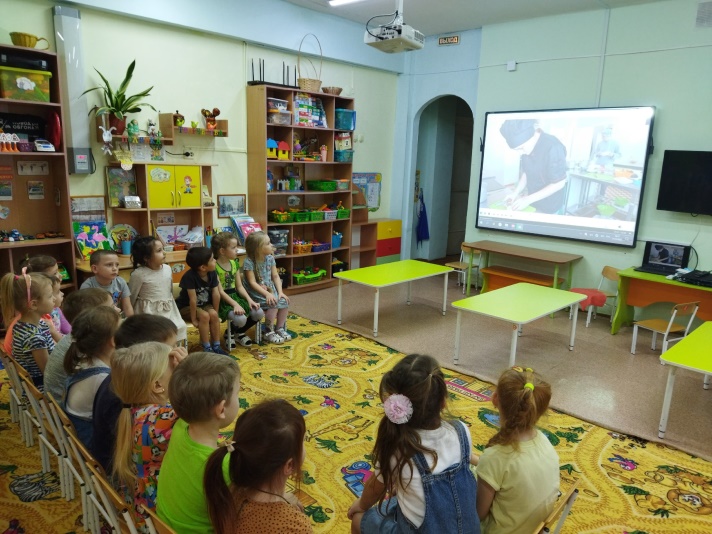 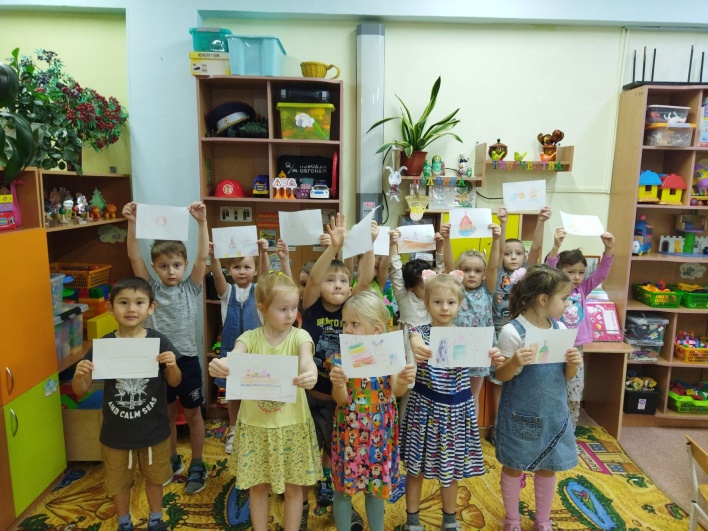 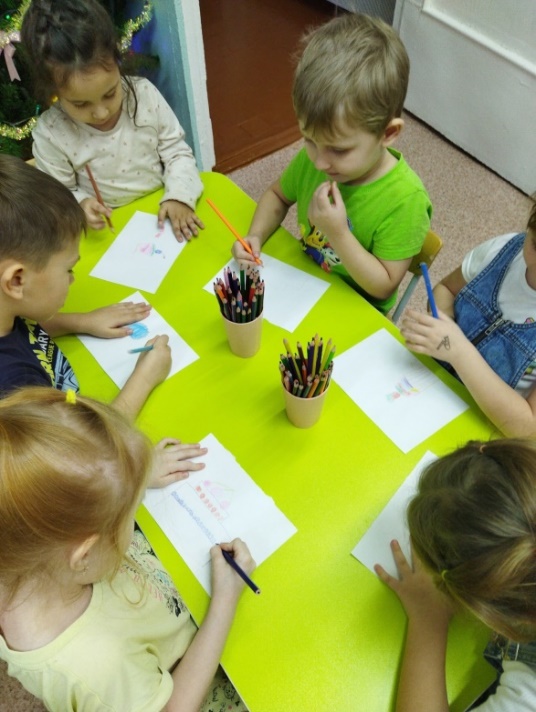 